              Частное дошкольное образовательное учреждение                                Детский сад №243 ОАО «РЖД»                                         пгт. Ерофей Павлович.                                        РОДИТЕЛЬ- ЛОГОПЕД                                  Мастер-класс для родителей                                                    Выполнил воспитатель старшей группы:                                                                            Рамзаева Е.И                                                                            Нохрина И.В                                                   2019 год             Тема: Родитель-логопед. Мастер-класс для родителей.Цель: Научить родителей использовать различные методы для развития речи детей дошкольного возраста.Задачи: -дать понятие что такое артикуляционная гимнастика;-рассказать родителям о необходимости проведения артикуляционной и дыхательной гимнастики;-научить родителей изготавливать и использовать тренажеры для дыхательной гимнастики;-создать благоприятную атмосферу для не формального общения родителей, увлеченных общим делом.Оборудование и материалы: разноцветные прищепки, пластиковые бутылочки, трубочки для коктейля, дырокол, цветная бумага, клей-карандаш, сд диски, бумажные бабочки, зеркало.                             ХОД МАСТЕР-КЛАССАЗдравствуйте уважаемые родители и коллеги. Сегодня мы хотим рассказать вам о логопедии. Через пору месяцев мы перейдем в подготовительную группу. Еще один год и дети пойдут в школу. Это обязывает нас и вас родители более серьёзно отнестись к подготовке к школе. Не все дети, правильно и четко произносят звуки, выговаривают буквы. И наша с вами задача помочь детям в этом не лёгком труде. Хорошая речь-важное условие всестороннего полноценного развития детей. Чем богаче и правильнее у ребёнка речь, тем легче ему высказывать свои мысли, тем шире его возможности в познании окружающей действительности, содержательнее и полноценнее отношения со сверстниками и взрослыми, тем активнее осуществляется его психическое развитие.Любое нарушение речи в той или иной степени может отразиться на деятельности и поведении ребенка. Дети, плохо говорящие, начиная осознавать свой недостаток, становятся молчаливыми, застенчивыми, нерешительными. Работа по развитию основных движений органов артикуляционного аппарата проводится в форме артикуляционной гимнастики для развития , уточнения и совершенствования основных движений органов речи.  Артикуляционная гимнастика включает упражнения как для тренировки подвижности и переключаемости органов, отработки определённых положений губ, языка, правильного произношения всех звуков, так и для каждого звука той или иной группы. ( Показ слайдов).В артикуляционную гимнастику входят следующие упражнения: «Почистим зубки», «Маляр», «Грибок», «Гармошка» и другие. (Показ слайдов).Познакомить родителей со сказкой «Веселый язычок» и предложить выполнить движения язычком по тексту сказки используя зеркало.Артикуляционную гимнастику следует всегда начинать с отработки основных движений и положений губ, языка. Проводится артикуляционная гимнастика ежедневно, чтобы вырабатываемые у детей двигательные навыки закреплялись, становились более прочными. Лучше её делать перед завтраком в течении 3-5 минут. Не следует предлагать детям более 2-3 упражнений. Для развития речи детей так же можно использовать различного рода картинки. Ребенок может составлять не большие рассказы или сказки по выбранным картинкам.Еще одним способом развития речи являются скороговорки и чистоговорки.Чистоговорки и скороговорки –это специальные речевые упражнения для обработки навыка произнесения звуков или их сочетаний. Скороговорки сложнее в произносительном отношении, чем чистоговорки. Разучивать скороговорку надо в спокойном темпе, и, лишь овладев ее правильным произнесением, можно попытаться сказать ее быстрее. Вот несколько примеров скороговорок и чистоговорок:Бык тупогуб.                                      На дворе трава,Тупогубенький бычок.                     На траве дрова,У быка губа была тупа.                    Не руби дрова                                                            На траве трава.Я жук, я жук !                                   Сок с березы стёк,Я тут живу,                                       Стёк с берёзы сок.Жужжу, жужжу,Гляжу ,лежу,Я не тужу,Всю жизнь жужжу: Жжжж…Игры с прищепками еще один способ используемый при обучении ребенка правильной речи. Прищепки можно использовать как для массажа пальчиков, так и при проговаривании слов. Прищепки лучше использовать разных цветов. Например: на звук «Р» прикреплять на полоску бумаги прищепку красного цвета, а на звук «Л» зеленые прищепки.Также одним из компонентов роботы по коррекции речи является дыхательная гимнастика. Хорошо поставленное речевое дыхание обеспечивает правильное произношение звуков, слов и фраз. Для того чтобы научиться выговаривать многие звуки, ребенок должен делать достаточно сильный вдох. Тренажеры для дыхания в игровой форме помогут ребенку достичь плавного вдоха и быстрее освоить «трудные» звуки, развить речевое дыхание. Можно использовать игровые упражнения, которые вызывают положительные эмоции, способствуют развитию творческого воображения.                                           «Самолетики»                                     Самолет построил я ,                                     Поиграть зову вас я.                                   Чей дальше улетит,                                    Тот пилот и победит.Готовые бумажные самолетики выставить на старт на столе. Каждый дует на свой самолет. У кого лучше работает двигатель, чей самолет улетит дальше, тот и выиграл.                                          Игра «Футбол»Для этой игры понадобится теннисный шарик и «ворота». Делая глубокий вдох, ребенок дует на шарик, пытаясь загнать его в ворота.Не сложно и интересно можно изготовить тренажеры для дыхательной гимнастики в домашних условиях. Для их изготовления можно привлечь детей.Сегодня мы предлагаем Вам самим изготовить тренажеры для дыхательной гимнастики из подручных средств. ( Проводится мастер-класс для родителей).Возьмите цветную бумагу и с помощью дырокола сделайте конфетти, еще можно покрошить пенопласт. Теперь конфетти и пенопласт поместите в бутылочки, которые находятся у вас на столах. Закройте их крышками с отверстиями, в отверстия вставьте трубочку для коктейля. Теперь медленно и глубоко вдохните воздух носом и выдохните ртом через трубочки в наши бутылочки. Весело?  Интересно? Вашим детям это очень понравится.Еще у вас на столах лежат СД диски, цветные круги, клей-карандаш, бумажная бабочка на веревочке, бумажный цветок. Из этого набора мы предлагаем вам изготовить еще один тренажер. Возьмите диск и с обеих сторон наклейте цветные круги, затем наклейте бумажный цветок, на середину диска приклейте веревочку так, чтобы бабочка свисала с диска в низ. Закройте конец веревочки маленьким кружком. Наш тренажер готов.«Посадите» бабочку на цветок. Сделайте глубокий вдох носом и выдыхая воздух ртом, сдуйте бабочку с цветка. Попробуйте постепенно вытягивать руку с тренажером, тем самым усложнять задачу для ребенка.Мы с вами сделали тренажеры для дыхательной гимнастики. Несложно?Дома сделайте с детьми еще несколько тренажеров и занимайтесь дыхательной гимнастикой всей семьёй.Спасибо Вам большое за то, пришли на наш мастер-класс. Надеемся, полученная информация пригодится вам и вашим детям.Используемая литература: Анищенкова Е.С Артикуляционная гимнастика для развития речи дошкольников.Куликовская Т.А Артикуляционная гимнастика в считалках.Новиковская О.А Веселая зарядка для язычка.Кондратенко И.Ю Произносим звуки правильно. Логопедические упражнения.Интернет ресурсы. 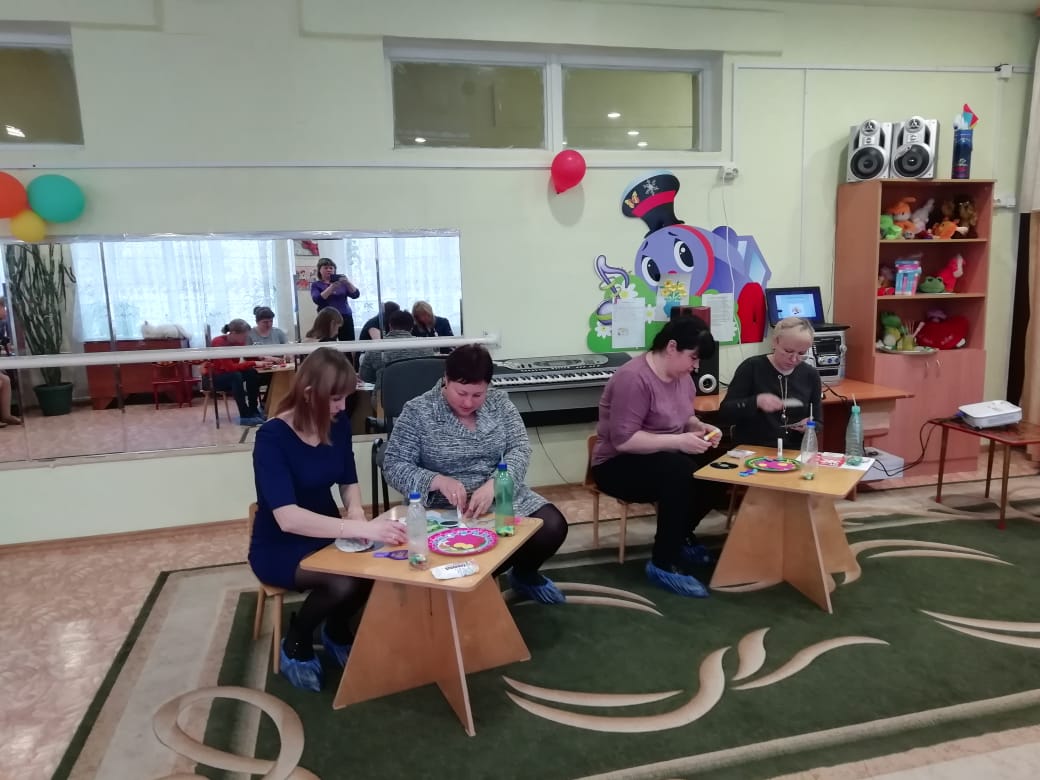 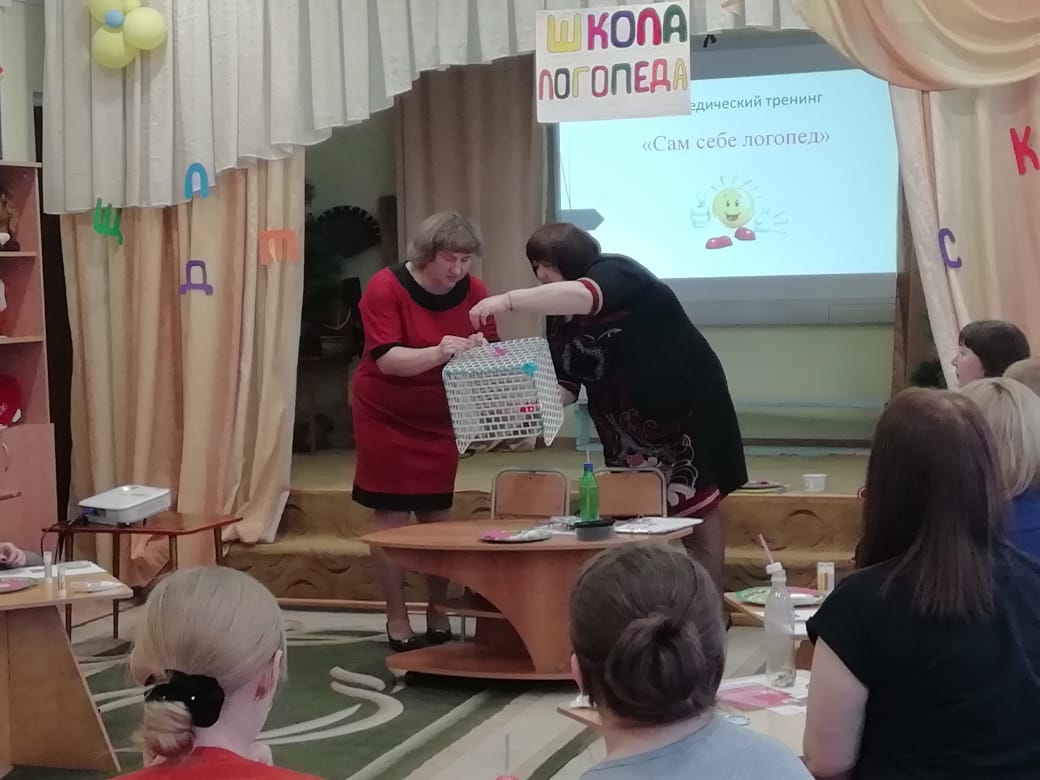 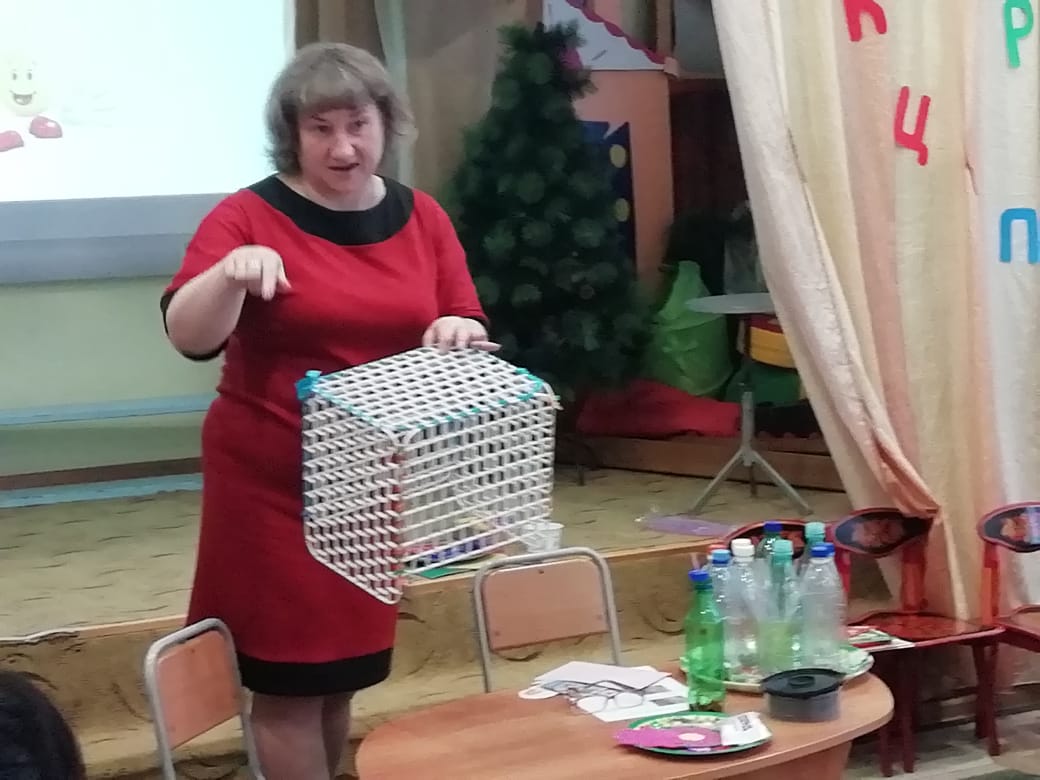 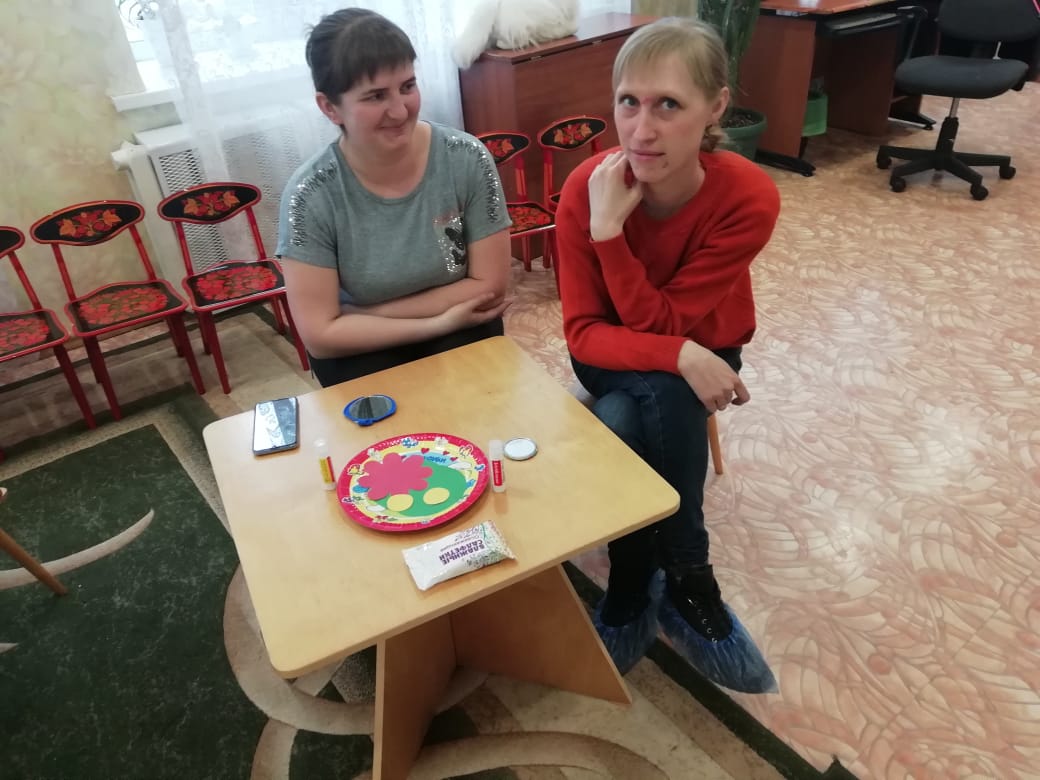 